Publicado en  el 30/11/2016 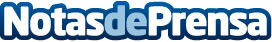 Urbvan, la startup mexicana que funciona como complemento de UberLa startup mexicana ofrece un servicio de transporte como complemento a Uber en MéxicoDatos de contacto:Nota de prensa publicada en: https://www.notasdeprensa.es/urbvan-la-startup-mexicana-que-funciona-como Categorias: Internacional Automovilismo Comunicación Industria Automotriz Innovación Tecnológica http://www.notasdeprensa.es